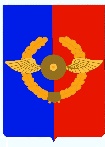 Российская ФедерацияИркутская областьУсольское районное муниципальное образованиеА Д М И Н И С Т Р А Ц И Я Городского поселенияСреднинского муниципального образованияР А С П О Р Я Ж Е Н И ЕОт 07.02.2020г.                                 п. Средний                                           № 09-р«Об утверждении Плана-графика реализациимероприятий, направленных на внесение изменений в местные нормативы градостроительного проектирования городского поселения Среднинского муниципального образования»            В целях приведения в соответствие с действующим законодательством, в соответствии с Градостроительным кодексом Российской Федерации 29 декабря 2004 года № 190-ФЗ (с изменениями и дополнениями), Федеральным законом от 06.10.2003 № 131-ФЗ "Об общих принципах организации местного самоуправления в Российской Федерации», руководствуясь Уставом городского поселения Среднинского муниципального образования, администрация городского поселения Среднинского муниципального образования:1.  Утвердить план-график реализации мероприятий, направленных на внесение изменений в местные нормативы градостроительного проектирования городского поселения Среднинского муниципального образования (приложение №1); 2. Главному инспектору по делопроизводству, хранению и архивированию документов Сопленковой О.А.: опубликовать данное распоряжение в газете «Новости» и разместить на официальном сайте Среднинского муниципального образования в сети «Интернет».3.  Контроль за исполнением настоящего распоряжения оставляю за собой.Глава городского поселенияСреднинского муниципального образования                                  В.Д.БарчуковПлан-график реализации мероприятий, направленных на внесение изменений в нормативы градостроительного проектирования муниципальных образований Иркутской области 
в части, касающейся обеспеченности населения велосипедными дорожками и полосами для велосипедов Приложение №1Утверждено распоряжением главы городского поселения Среднинского МООт 07.02.2020г. № 09-р№№п/пНаименование мероприятияСрок исполненияОтветственный за исполнениеПримечание123451.ПодготовкаПодготовкаПодготовкаПодготовка1.1.Принятие органом местного самоуправления решения о подготовке внесения изменений в местные нормативы градостроительного проектирования муниципального образования в части, касающейся обеспеченности населения велосипедными дорожками и полосами для велосипедов (далее – Проект внесения изменений в МНГП).10.02.2020 г.ведущий специалист по благоустройству и землепользованию1.2.Подготовка органом местного самоуправления Проекта внесения изменений в МНГП.февраль-август 2020 г.ведущий специалист по благоустройству и землепользованию1.3.Размещение Проекта внесения изменений в МНГПна официальном сайте органа местного самоуправления в сети Интернет» (при наличии официального сайта муниципального образования) и опубликование в порядке, установленном для официального опубликования муниципальных правовых актов, иной официальной информации.*ведущий специалист по благоустройству и землепользованию* - не менее чем за два месяца до утверждения Проекта внесения изменений в МНГП.2.УтверждениеУтверждениеУтверждениеУтверждение2.1.Направление Проекта внесения изменений в МНГП на утверждение в  представительный орган местного самоуправления.ноябрь 2020 г.ведущий специалист по благоустройству и землепользованию2.2.Утверждение Проекта внесения изменений в МНГПноябрь 2020 г.ведущий специалист по благоустройству и землепользованию3.Размещение в ФГИСТПРазмещение в ФГИСТПРазмещение в ФГИСТПРазмещение в ФГИСТП3.1.Размещение утвержденных местных нормативов градостроительного проектирования (новой редакции) в федеральной государственной информационной системе территориального планирования (далее – ФГИСТП).**ведущий специалист по благоустройству и землепользованию** - не позднее пяти дней со дня утверждения указанных нормативов.